Сегодня, 15.07.2018, в 16:00 часов в микрорайоне Солнечный состоялся, уже традиционный, велосипедный фристайл "Серебряная спица".Приглашались дети всех возрастов. Приняли участие в данных соревнованиях по фигурному вождению велосипеда 21 человек и 20 болельщиков.Дети преодолевали «Змейку», «Восьмёрку», «Ворота», «Стоп линия», «Качели». Громкие крики болельщиков слышали даже в Комарах. Дети очень старались выполнять всё правильно и без ошибок. Каждая ошибка стоила им добавочное, дополнительное время (+ 5 секунд).Организаторы соревнований МБУ "Центр ФКСРДМ" и Совет ТОС "Солнечный".Судья соревнований Геннадий Бажуков.В возрастных категориях участников победителями стали: дети с 3 до 5 лет – I место - Нестерова Лиза II место – Лазаренко Данил III место – Вотинов Илья; дети с 6 до 9 лет - I место – Горбушин Иван II место – Вечтомов Марк III место – Воробьёв Кирилл; дети с 10 до 14 лет - I место – Дедов Артём II место – Кириленко Елисей III место – Бондаренко Артём. Победители получили от спорткомплекса грамоты (за I,II,III места), медали.Так же были вручены магниты с информацией о данных соревнованиях всем участникам.От ТОС «Солнечный» дети получили сладкие призы. Всем спасибо! Всех с Днём города!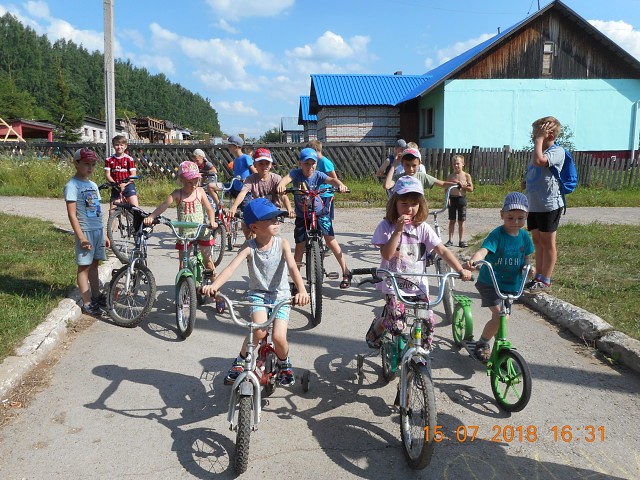 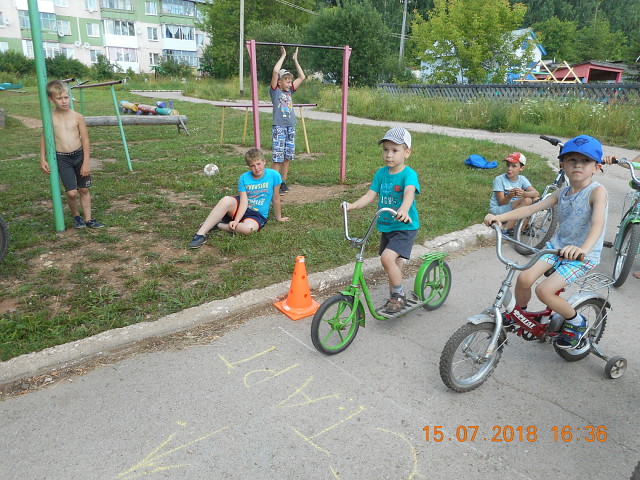 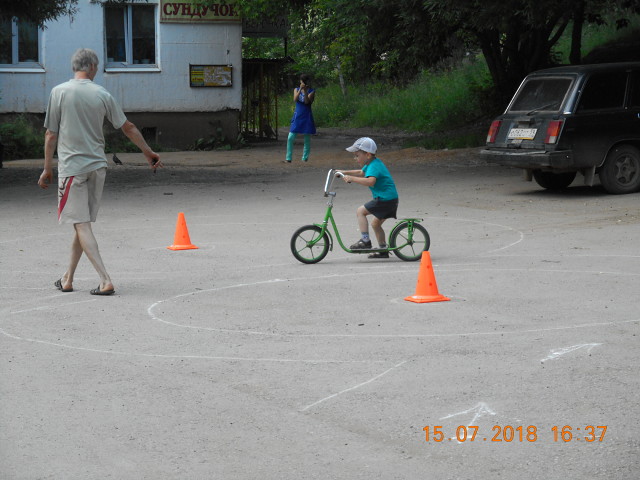 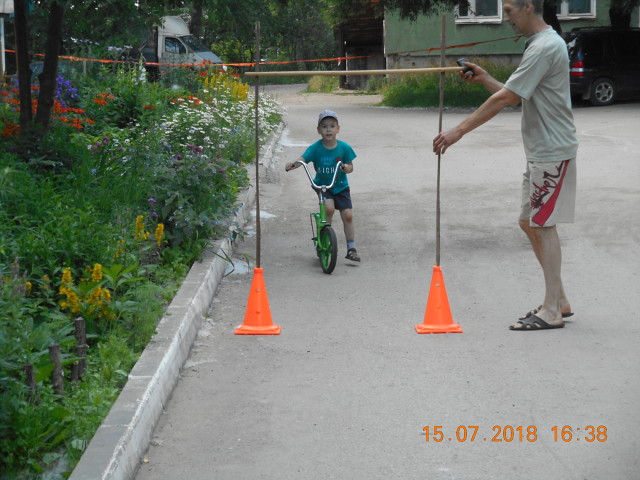 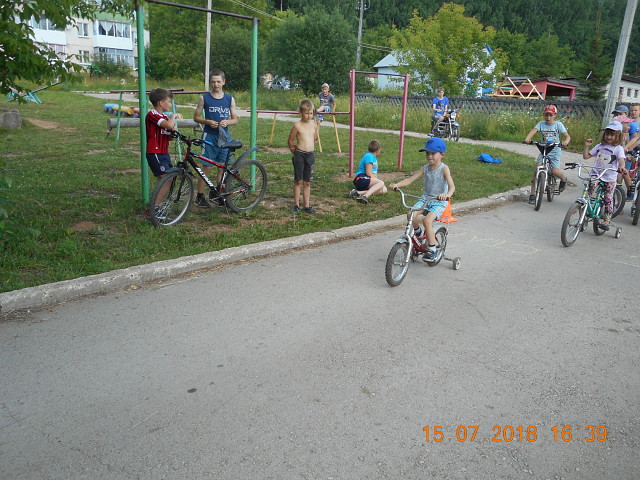 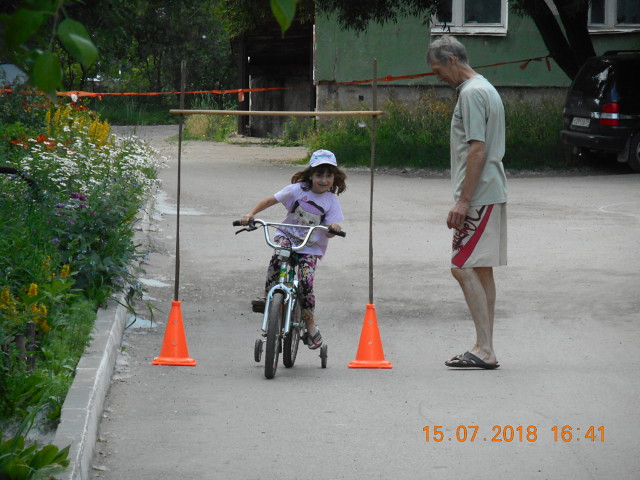 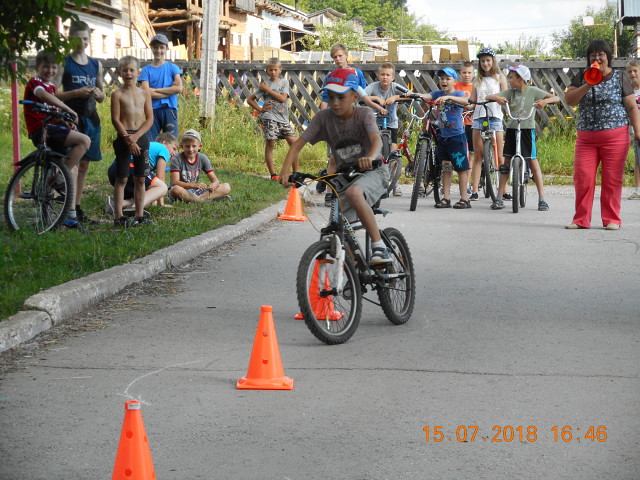 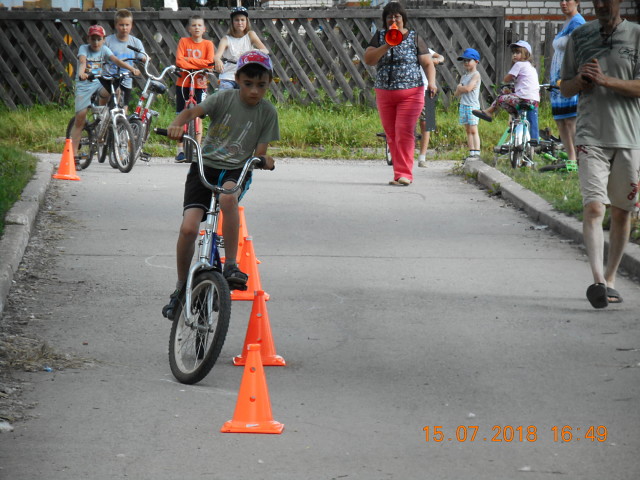 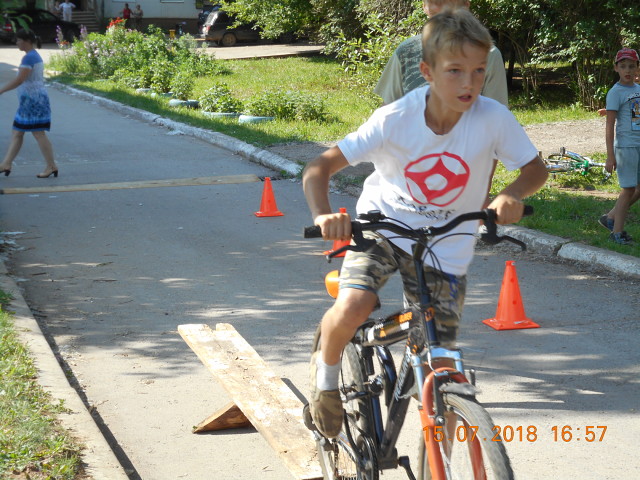 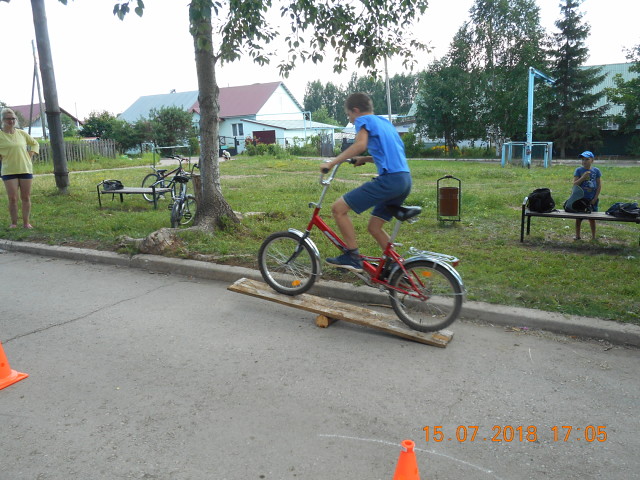 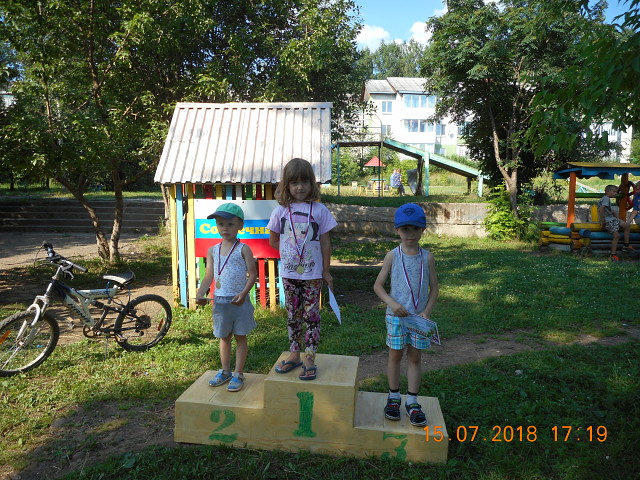 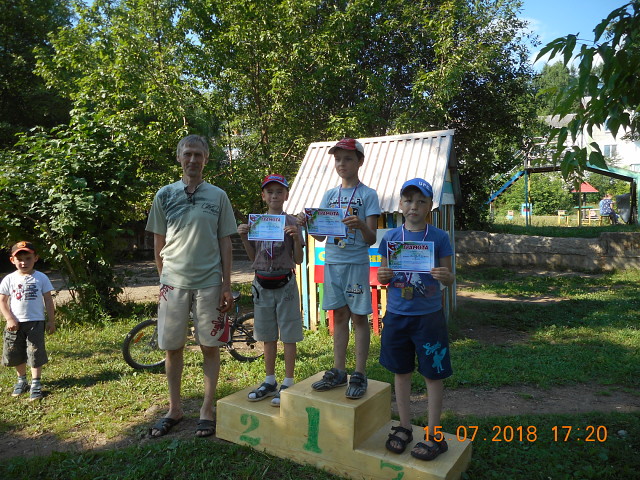 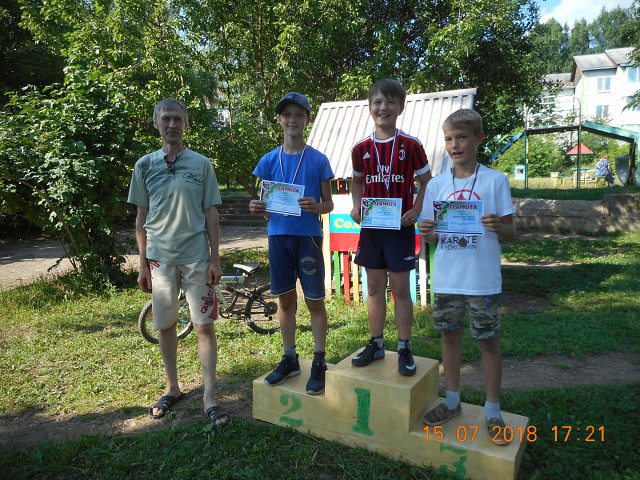 